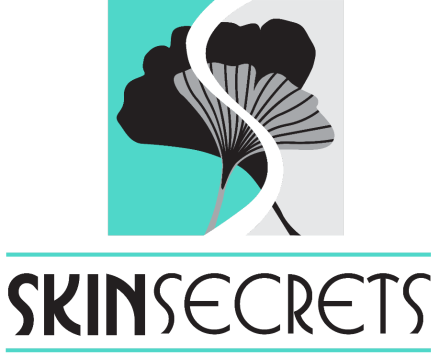 A Division of Dermatology ConsultantsErika N. Music, M.D.        James P. Lagrew, M.D.     Audra Grossman, M.D.     Kelli G. Webb, M.D   Traci Atkins, A.R.N.P.Rachel Hamilton	Sarah Zabawa		Kimberly ColbertPatient Name (First, Middle Initial, Last) ________________________________________________________Date of Birth _______________		     Gender:   M / FStreet Address_________________________________________________________________________City ____________________________________ State_______________ Zip ______________________ Email________________________________________________________________________________Employer___________________________________   Occupation _______________________________Emergency Contact Name: _________________________Relationship: ___________________________⃝ Home ___________________   ⃝ Cell _____________________ ⃝ Work ______________________Guardian Information (if applicable):Guardian Name ________________________________  Relationship: ____________________________ ⃝ Home ___________________   ⃝ Cell _____________________ ⃝ Work ______________________ In an effort to continually provide quality service, we ask that you keep your reserved appointment as scheduled. Kindly give 24 hours’ notice if you need to change your appointment. Same day cancellations, as well as no shows for physician appointments, will result in a $100 fee.I have read and understand the above financial policies. I acknowledge that full payment is due at the time of service.Signature:_________________________________________  Date: ___________________________What is your skin type?⃝ Normal to Dry	Feels tight after cleansing, pores barely visible, and lacks luster or moisture⃝ Normal to Oily   	Develops shine after cleansing, clogged pores in t-zone, occasional breakouts⃝ Mature       	 	Loss of tone and elasticity, fine lines and wrinkles, lacks moisture ⃝ Acne            		Consistently oily, enlarged pores, regular breakouts  When you are exposed to sun you:⃝Burn   	⃝ Burn, Then Tan    	⃝Never Burn   		⃝Always Tan What would you like most to improve about your skin?⃝Acne			⃝Fine Lines/Wrinkles	⃝Acne Scars		⃝Brown Spots/Sun Damage⃝Collagen Loss		⃝Skin Firming		⃝Unwanted hair 	⃝Other_______________Are you interested in learning about cosmetic services for specific conditions? ⃝Collagen Loss				⃝Laser Hair Removal 		⃝Sun Damage⃝Submental Fullness (double chin)  	⃝ Fine Lines and Wrinkles 	⃝ScarringPlease list ALL medications and over the counter supplements: __________________________________________________________________________________________________________________________________________________________________________Please list ALL allergies/sensitivities: __________________________________________________________________________________________________________________________________________________________________________I have completed the above information to the best of my knowledge and will make the staff aware if this changes at any time. Patient Signature: _________________________________________________ Date: _______________Dermatology Consultants & Skin SecretsReceipt of Notice of Privacy PracticesAs a patient (or legal guardian of a patient) of Dermatology Consultants/ Skin Secrets, I hereby acknowledge receipt of Dermatology Consultants Notice of Privacy Practices.Patient: _______________________________________________________Signature:  ____________________________________________________ Date: _________________Relationship if Not Patient: ______________________________________For Office Use Only:______ Patient declined to sign ______Patient unable to sign Comments:__________________________________________________________________________________________________________________________________________________________________________ 